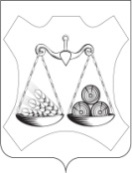 АДМИНИСТРАЦИЯ ВАХРУШЕВСКОГО ГОРОДСКОГО ПОСЕЛЕНИЯСЛОБОДСКОГО РАЙОНА КИРОВСКОЙ ОБЛАСТИПОСТАНОВЛЕНИЕпгт  ВахрушиО внесении изменений в постановление администрации Вахрушевского городского поселения от 05.03.2012 № 04 «Об официальном сайте органов местного самоуправления  Вахрушевского городского поселения»С целью обеспечения доступа к информации о деятельности органов местного самоуправления Вахрушевского городского поселения администрация Вахрушевского городского поселения  ПОСТАНОВЛЯЕТ:1. Внести в постановление администрации Вахрушевского городского поселения от 05.03.2012 № 04 «Об официальном сайте органов местного самоуправления  Вахрушевского городского поселения» следующие изменения:Пункт 1 Постановления изложить в следующей редакции:«1. Утвердить адрес официального сайта органов местного самоуправления Вахрушевского городского поселения: https://vahrushi.gosuslugi.ru/ , официальный адрес электронной почты: admvaxrushi@mail.ru .».2. Настоящее постановление опубликовать в официальном печатном издании «Информационный бюллетень».Глава администрацииВахрушевского городского поселения	М.В. Ефремов21.11.2023№255